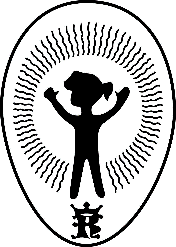 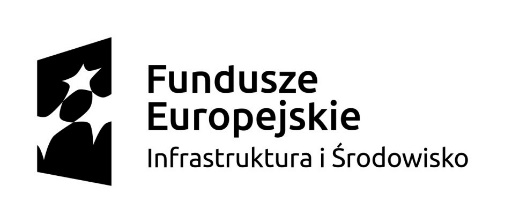 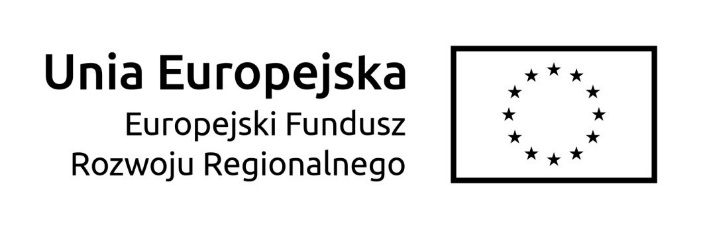 KKraków dnia 11.02.2020WYKONAWCYwww. bip.usdk.plDotyczy postępowania pn. Dostawa aparatury medycznej w ramach projektu nr POIS.09.01.00-00-0247/17 pt. „Utworzenie centrum urazowego dla dzieci w Uniwersyteckim Szpitalu Dziecięcym w Krakowie”  w ramach działania 9.1. Infrastruktura ratownictwa medycznego oś priorytetowa IX Wzmocnienie strategicznej infrastruktury ochrony zdrowia Programu Operacyjnego Infrastruktura i Środowisko 2014 – 2020.Numer postępowania: EZP-271-2-10/PN/2020Postępowanie o udzielenie zamówienia prowadzone jest w trybie przetargu nieograniczonego na podstawie przepisów ustawy z dnia 29 stycznia 2004 r. Prawo zamówień publicznych (t.j. Dz.U. 2019 poz.1843 z późn. zm.) zwanej ustawą lub ustawą pzp. Zamówienie o wartości nie przekraczającej wyrażonej w złotych równowartości  kwoty 139 000 euro.ODPOWIEDZI  3NA PYTANIA WNIESIONE DO SIWZZamawiający udziela poniżej odpowiedzi na wniesione zapytania o wyjaśnienie treści specyfikacji istotnych warunków zamówienia.PYTANIE 1Czy Zamawiający dopuści do zaoferowania defibrylator z czasem pracy na jednym akumulatorze wynoszącym do 300 min monitorowania lub 150 defibrylacji o energii 360J?ODPOWIEDŹ 1 WYJAŚNIENIE: Treść  SIWZ pozostaje bez zmian.PYTANIE 2Czy Zamawiający dopuści do zaoferowania defibrylator o normie IP 34?ODPOWIEDŹ 2 WYJAŚNIENIE: Treść  SIWZ pozostaje bez zmian.PYTANIE 3 Czy Zamawiający dopuści do zaoferowania defibrylator z zaprogramowanym metronomem reanimacyjnym wg najnowszych wytycznych ERC z 2015 roku stanowiących o jednakowej liczbie uciśnięć dla pacjentów zaintubowanych i niezaintubowanych w stosunku 30:2 (ucisk:wdech) gwarantujących najlepszy stosunek częstości uciśnięć do ilości wykonanych wdechów? Pragniemy zauważyć, że proponowane przez nas urządzenie ma zaprogramowany i aktualizowany proces RKO do aktualnych przepisów i norm jakie są aktualnie obowiązują. Przez co urządzenie sprawnie nadzoruje i pomaga osobie prowadzącej proces RKO poprzez wyraźne komunikaty w języku polskim oraz sygnały wyświetlane na ekranie defibrylatora.ODPOWIEDŹ 3 WYJASNIENIE: Treść  SIWZ pozostaje bez zmian.PYTANIE 4Czy Zamawiający dopuści do zaoferowania defibrylator z 23 dostępnymi poziomami energii zewnętrznej?ODPOWIEDŹ 4 WYJAŚNIENIE: Treść  SIWZ pozostaje bez zmian.PYTANIE 5 Czy Zamawiający dopuści do zaoferowania defibrylator bez automatycznej regulacji parametrów defibrylacji z uwzględnieniem impedancji ciała pacjentaODPOWIEDŹ 5 WYJAŚNIENIE: Treść  SIWZ pozostaje bez zmian.PYTANIE 6Czy Zamawiający dopuści do zaoferowania defibrylator z regulacją prądu stymulacji w zakresie 0-140 [mA]?ODPOWIEDŹ 6  WYJAŚNIENIE: Treść  SIWZ pozostaje bez zmian.PYTANIE  7Czy Zamawiający dopuści do zaoferowania defibrylator z najczęściej stosowanym wzmocnieniem sygnału dla modułu EKG w zakresie 0,5; 1,0; 1,5; 2,0; 3,0 cm/mV wyświetlanym na 8,4 calowym, kolorowym ekranie LCD o rozdzielczości 800x600 pikseli – gwarantującym wysokiej jakości wyświetlanie krzywych EKG niezależnie od wartości wzmocnienia oraz z funkcją automatycznego wykrywania podłączonego do urządzenia odprowadzenia EKG?ODPOWIEDŹ 7 WYJAŚNIENIE: Treść  SIWZ pozostaje bez zmian. PYTANIE  8Czy Zamawiający dopuści do zaoferowania defibrylator z wydrukiem EKG na papierze o szerokości 80 [mm]?ODPOWIEDŹ 8 WYJAŚNIENIE: Treść  SIWZ pozostaje bez zmian.PYTANIE  9Czy Zamawiający dopuści do zaoferowania defibrylator z wydrukiem EKG na papierze o szerokości 80 [mm]?ODPOWIEDŹ 9 WYJAŚNIENIE: Treść  SIWZ pozostaje bez zmian.PYTANIE  10Czy Zamawiający dopuści do zaoferowania defibrylator z Modułem EtCO2 bez automatycznej kalibracjiODPOWIEDŹ 10 WYJAŚNIENIE: Treść  SIWZ pozostaje bez zmian.Z poważaniemZ-ca Dyrektora ds. Infrastruktury i InwestycjiJan Zasowski